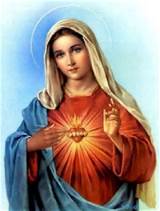 GLORIAGlory to God in the highest!Peace to His people on Earth.Lord God, heavenly King,Almighty God and Father.We worship you, we give you thanksWe praise you for your glory.Lord, Jesus Christ, only Son of the FatherLord God, Lamb of God.You take away the sin of the worldHave mercy on us.You are seated at the right hand of the Father.  Receive our Prayer.For you alone are the Holy One,For you alone are the Lord.      You alone are the most high, Jesus Christ      With the Holy Spirit, In the Glory of God the Father.  Amen